                                         УТВЕРЖДЕНОПриказом Министерства юстиции					        Донецкой Народной Республики				          от 17 марта 2017 г. № 161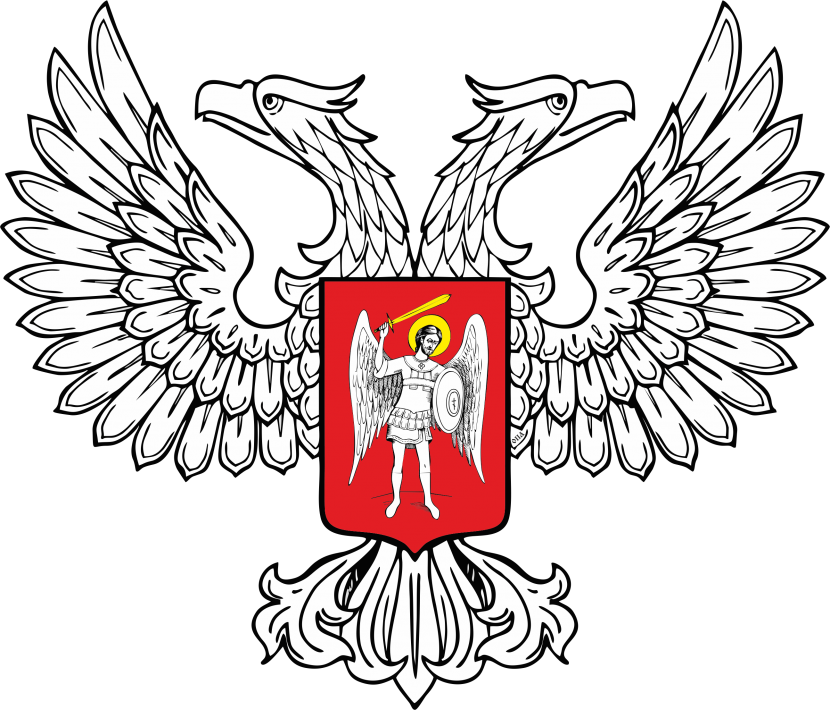 ПОЛОЖЕНИЕ О ЗАВЕДУЮЩЕМ ЮРИДИЧЕСКОЙ КОНСУЛЬТАЦИЕЙ1. Настоящее Положение разработано в соответствии со статьей 33 Закона Донецкой Народной Республики «Об адвокатуре и адвокатской деятельности» и определяет правовой статус заведующего юридической консультацией, порядок его избрания, полномочия и сферу ответственности.2. Деятельность заведующего юридической консультацией заключается в организации работы юридической консультации, а также создании условий для наиболее полного и эффективного использования адвокатами юридической консультации предоставленных им законодательством прав и выполнения возложенных на них обязанностей в соответствии с требованиями Закона Донецкой Народной Республики «Об адвокатуре и адвокатской деятельности» и решений Совета адвокатов Донецкой Народной Республики, принятых в пределах его компетенции.3. В своей деятельности заведующий юридической консультацией руководствуется Законом Донецкой Народной Республики «Об адвокатуре и адвокатской деятельности», действующим законодательством Донецкой Народной Республики, настоящим Положением, иными нормативно-правовыми документами Министерства юстиции Донецкой Народной Республики, регулирующими деятельность юридических консультаций. 4. Заведующий избирается из числа адвокатов юридической консультации. Подготовку и проведение выборов, а также контроль за соблюдением порядка избрания заведующего юридической консультацией осуществляет Совет адвокатов Донецкой Народной Республики.5. Избрание заведующего юридической консультацией осуществляется путем открытого голосования на общем собрании участников юридической консультации в присутствии представителей Совета адвокатов Донецкой Народной Республики, которые не принимают участия в голосовании.Результаты голосования фиксируется в протоколе.При равном числе полученных голосов, избранным считается кандидат, имеющий больший стаж адвокатской деятельности. По результатам голосования Совет адвокатов Донецкой Народной Республики принимает решение о возложении обязанностей заведующего юридической консультацией на избранного кандидата.6. Заведующий юридической консультацией:6.1. организует работу юридической консультации;6.1.2. координирует работу адвокатов юридической консультации по оказанию бесплатной юридической помощи;6.1.3. организует учет поручений Совета адвокатов Донецкой Народной Республики по оказанию бесплатной юридической помощи;6.1.4. ежемесячно утверждает графики приема граждан по вопросам оказания бесплатной юридической помощи;6.1.5. распределяет работу между адвокатами юридической консультации с учетом их квалификации;6.1.6. осуществляет контроль за соблюдением порядка оплаты труда адвокатов юридической консультации, оказывающих бесплатную юридическую помощь, а также компенсации их расходов, связанных с оказанием такой помощи в случаях, предусмотренных законодательством Донецкой Народной Республики;6.1.7. осуществляет контроль за качеством работы адвокатов юридической консультации и проводит мероприятия, направленные на улучшение их работы;6.1.8. осуществляет контроль за соблюдением адвокатами юридической консультации графика приема граждан, порядка оказания бесплатной юридической помощи и обеспечением ее своевременности и качества, в том числе производит проверку соответствия документов, представленных адвокатами, фактическому объему оказанной ими юридической помощи;6.1.9. ведет статистическую и иную отчетность  о результатах деятельности юридической консультации, которую представляет Совету адвокатов Донецкой Народной Республики;6.1.10. обеспечивает исполнение решений Совета адвокатов Донецкой Народной Республики, касающихся деятельности юридической консультации;6.1.11. определяет порядок ведения делопроизводства  в юридической консультации;6.1.12. осуществляет контроль за ведением делопроизводства в юридической консультации;6.1.13. принимает меры по созданию в помещениях юридических консультаций условий для хранения адвокатами сведений и (или) документов, обеспечивающих соблюдение адвокатской тайны;6.1.14. обеспечивает обобщение практики работы адвокатов юридической консультации по различным категориям дел.6.1.15. осуществляет иную деятельность, связанную с работой юридической консультации.6.2. Организует работу по приему граждан, в том числе физических лиц-предпринимателей, их представителей, представителей юридических лиц (далее - личный прием), и  рассмотрению поступивших обращений:6.2.1. обеспечивает организацию личного приема в юридической консультации;6.2.2. ведет личный прием, контролирует ведение приема адвокатами юридической консультации;6.2.3. отвечает за ведение и сохранность книги жалоб и предложений, осуществляет контроль за своевременным и качественным разрешением внесенных в нее замечаний и предложений;6.2.4. подписывает ответы на обращения, дает разрешения на предоставление информации уполномоченным органам, принимает иные меры по рассмотрению обращений по существу.6.3. Организует работу по материально-техническому обеспечению юридической консультации и  созданию благоприятных условий труда:6.3.1. своевременно информирует Совет адвокатов Донецкой Народной Республики о необходимости проведения ремонтных работ в помещении юридической консультации, улучшения материально-технического обеспечения юридической консультации;6.3.2. обеспечивает сохранность имущества, выделяемого юридической консультации, и осуществляет контроль за эффективным его использованием;6.3.3. обеспечивает соблюдение правил охраны труда и техники безопасности;6.3.4. принимает меры по поддержанию помещения юридической консультации в надлежащем состоянии;7. Критериями оценки работы заведующего являются:7.1. надлежащая организация работы юридической консультации и контроль за деятельностью адвокатов в соответствии с требованиями настоящего Положения и действующего законодательства Донецкой Народной Республики;7.2. соблюдение трудовой и исполнительской дисциплины, правил охраны труда и техники безопасности;7.3. соблюдение Кодекса профессиональной этики адвоката.8. Необеспечение заведующим надлежащей организации деятельности юридической консультации влечет за собой дисциплинарную и иную ответственность, установленную законодательством Донецкой Народной Республики.9. Контроль за соблюдением настоящего Положения осуществляет Совет адвокатов Донецкой Народной Республики.И.о. Руководителя Управления по вопросам правовой помощи и взаимодействия с судебной системой				     А.Г. Зиновьева